Анкета для учащихся 8-11 классовДорогой друг!
Мы приглашаем тебя принять участие в исследовании, посвященном Интернету. Пожалуйста, ответь на представленные ниже вопросы: отвечай быстро не задумываясь – правильных и неправильных ответов нет, а есть разнообразие мнений и твое мнение нам очень важно. 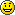 1. Есть ли у тебя дома компьютер, подключенный к сети Интернет?     36 чел.2. Есть ли у вас в школе Интернет?     да3. Пользуешься ли ты Интернетом в школе?  да4. Установлены ли в твоей школе программы, ограничивающие доступ на какие-либо сайты?
да
нет
не знаю
Другое:5. Как часто ты пользуешься Интернет?6. Сколько времени ты проводишь в Интернете за один сеанс?
от 10 – 20 минут  -   5  ч
от 1 – 3 часов      -  31 чел
от 5 – 10 часов
Другое:7. Получаешь ли ты удовольствие от своей работы в Интернете?   Не всега 20 ч8. В Интернете я обычно пользуюсь электронной почтой   да9. В интернете я обычно общаюсь в чатах, «В Контакте», «одноклассниках» и других социальных сетях  36 чел10. В интернете я обычно общаюсь с друзьями по ICQ11. В интернете я обычно общаюсь по Скайп  10 чел12. В интернете я обычно веду виртуальный дневник (блог)13. В интернете я обычно ищу информацию для учебы14. В интернете я обычно ищу информацию для культурного и духовного развития15. В интернете я обычно развлекаюсь16. В интернете я обычно качаю программы, музыку, фото, видео17. В интернете я обычно слушаю Интернет-радио18. В интернете я обычно смотрю Интернет-телевидение19. В интернете я обычно узнаю о последних событиях и новостях в стране и мире20. В интернете я обычно играю в онлайн-игры21. В интернет я обычно принимаю участие в Интернет-акциях, голосовании и др.22. В интернет я обычно просматриваю сайты, которые мои родители запретили бы мне смотреть23. Напиши, чем ты еще занимаешься в Интернете, но это не попало в список24. В реальной жизни мы нередко сталкиваемся с неприятностями и опасностями. Как ты считаешь, есть ли опасность в Интернете?25. Сталкиваешься ли ты с вирусами в Интернете?26. Сталкиваешься ли ты с мошенничеством/кражами в Интернете?27. Сталкиваешься ли ты с оскорблением и унижением со стороны других пользователей в Интернете?28. Сталкиваешься ли ты с сексуальными домогательствами со стороны других пользователей в Интернете?29. Сталкиваешься ли ты с вымогательством, угрозами со стороны других пользователей в Интернете?30. Сталкиваешься ли ты с неэтичной и навязчивой рекламой со стороны других пользователей в Интернете?31. Сталкиваешься ли ты с порнографией в Интернете?32. Сталкиваешься ли ты с психологическим давлением со стороны других пользователей в Интернете?33. Сталкиваешься ли ты с терроризмом в Интернете?
34. Сталкиваешься ли ты с экстремизмом в Интернете?35. Сталкиваешься ли ты призывами причинить вред себе и/или окружающим в Интернете?36. Назови, с чем еще ты сталкивался в Интернете, но это не попало в список37. Часто ли ты сталкиваешься с информацией, которая раздражает и вызывает неприятные эмоции?38. Как часто в Интернете ты даешь малознакомым (едва знакомым) людям адрес своей электронной почты?39. Как часто в Интернете ты даешь малознакомым (едва знакомым) людям номер своего мобильного телефона?40. Как часто в Интернете ты даешь малознакомым (едва знакомым) людям номер своего домашнего телефона?41. Как часто в Интернете ты даешь малознакомым (едва знакомым) людям номер своей школы или класса?42. Как часто в Интернете ты даешь малознакомым (едва знакомым) людям свою фотографию и фотографии своих родственников?43. Ты пытаешься встречаться с людьми, с которыми познакомился в Интернете?44. Как ты считаешь, приносит ли Интернет пользу твоему физическому здоровью?45. Как ты считаешь, приносит ли Интернет пользу твоему психическому здоровью?46. Как ты считаешь, приносит ли пользу Интернет твоей морали/нравственности?47. Как ты считаешь, приносит ли пользу Интернет твоему культурному уровню?48. Как ты считаешь, приносит ли пользу Интернет твоей успеваемости в школе?49. Какие сайты ты посещаешь чаще всего?
игровые
сайты с музыкой и фильмами
сайты Интернет-знакомств
сайты для детей
сайты для взрослых
Другое:50. Напиши название своих любимых сайтов, форумов и т.д.?51. Назови 5 причин, почему Ты заходишь в Интернет:52. Назови 5 причин, которые заставляют тебя покинуть Интернет:53. Как ты считаешь, вредит ли Интернет твоему физическому здоровью?54. Как ты считаешь, вредит ли Интернет твоей морали/нравственности?55. Как ты считаешь, вредит ли Интернет твоему психическому здоровью?56. Как ты считаешь, вредит ли Интернет твоему культурному уровню?57. Как ты считаешь, вредит ли Интернет твоей успеваемости в школе?58. Рассказываешь ли ты родителям о том, чем занимаешься в сети?59. Установлены ли на твоем домашнем компьютере программы, ограничивающие вход на какие-либо сайты?60. Считаешь ли ты, что Интернет — это свободное пространство, в котором по своему усмотрению можно делать все, что пожелаешь?61. Можешь ли ты описать какой-либо неприятный случай в вашей школе или произошедший с тобой лично, связанный с Интернетом?62. Как твои родители относятся к твоей деятельности в Интернете?
разрешают свободно пользоваться и не ограничивают во времени;
устанавливают временной режим и следят за тем, какие сайты я посещаю;
разрешают заходить в Интернет только в своем присутствии;
запрещают пользоваться Интернетом вообще;
Другое:63. Какие эмоции и чувства ты чаще всего испытываешь, находясь в Интернете? (укажите не менее 3-х)
радость
страх
удивление
печаль
восторг
стыд
доверие
вина
интерес
разочарование
любопытство
уверенность
унижение
счастье
опасность
удовольствие
обида
надежда
тревога
гнев
восхищение
Другое:64. Оцени уровень опасности в стране.65. Оцени уровень опасности в городе.66. Оцени уровень опасности на улице.67. Оцени уровень опасности в школе.68. Оцени уровень опасности в Интернете.69. Оцени уровень опасности дома.Тебе предлагается высказать свое мнение по ряду вопросов, связанных с использованием Интернета. Если ты согласен с суждением, ответь «да», если не согласен, ответь «нет»Каждый раз ты проводишь в Интернете больше времени, чем планировал.Ты чувствуешь беспокойство или раздражение, когда тебя отрывают от Интернета.Ты думаешь об Интернете, когда находишься вне сети.Находясь вне сети, ты испытываешь подавленность или беспокойство.Ты можешь лишиться отношений с кем -либо, перестать ходить в школу из-за Интернета.По твоему мнению, Интернет – это …Укажи свой возрастПолВ каком классе ты учишься?Какая профессия у твоей мамы?Какая профессия у твоего папы?Напиши в какой области и городе/селе ты живешь